Урок кубановедения «Без прошлого нет настоящего»Уровень учащихся: 3 класс.УУД :Познавательные : Формировать умение формулировать цель занятия; формировать умение перерабатывать и обобщать полученную информацию, делать выводы, осознанно строить речевые высказывания.Коммуникативные :Формировать умение взаимодействовать в решении общей задачи, умение слушать и слышать учителя и одноклассников. Регулятивные :Формировать умение определять задачи на каждом этапе урока, развивать умение контролировать свою деятельность.Личностные :Формировать чувство патриотизма, гордости за свою малую родину.Учебные задачи:1. Закреплять знания исторических дат, географического     положения Кубани.2. Повторить названия элементов одежды казака и казачка, последовательность построения саманной хаты.3. Дать знания об исторических гербах некоторых районов Краснодарского края. 4. Обогащать словарный запас учащихся, знания казачьих пословиц.Оборудование:Презентация, индивидуальные карточки с изображением гербов для  раскрашивания, костюмы для инсценировки.Ход мероприятия.I.  Актуализация знаний.1)- Прочитайте русские народные пословицы и вставьте пропущенные слова. ( слайд 2)Одна у человека родная мать, одна у него и родина.Жить- родине служить.На родной стороне каждый камешек знаком.- О чём все пословицы? (о Родине)- Что вы считаете своей Родиной?- Подберите синоним к слову Родина. ( отчизна, отечество)- Выберите из предложенных слов родственные слова к слову Отечество ( отчество, пророчество, отец, отчий, честь)- Как вы думаете, почему эти слова родственные?II. Постановка цели.- Сегодня мы должны доказать, что история нашей Кубанской земли связана с историей жизни наших отцов. Недаром говорят, земля отцов- моя земля. (слайд 3) Шумят, шумят желтеющие нивы,Красою сердце веселя.Родимый край мой,Край судьбы счастливый,Земля отцов – моя земля       Автор: кубанский поэт И.Варавва III. Работа с историческими датами.– Окунёмся в прошлое Кубани. Соедините историческое событие на Кубани и год, в котором оно произошло. (слайд 4)1792 год. Казаки получили разрешение от Екатерины II переселиться на Кубань. 1793 год. Начало строительства города Екатеринодара. 1794 год. Распределение мест под 40 куренных селений казаков.IV.  Работа по карте.- Показать на карте, куда прибыли первые казаки и под чьим командованием. (Под командованием полковника Саввы Белого первые казаки прибыли на Тамань на гребных судах) (слайд 5)V. Закрепление знаний.Традиционный казачий костюм.- Представим себя первыми поселенцами на кубанской земле. Во что были одеты казаки и казачки? Вспомним, из чего состоял костюм казака и казачки.  (слайд 6)Традиционный костюм казака: папаха, рубаха, черкеска, шаровары, хромовые сапоги.Традиционный костюм казачки: кофточка, юбка, шлычка, черевики.VI. Закрепление знаний.Последовательность постройки жилья казака. - Семья казака, осваивая новые земли, строила свою хату. Какие материалы для этого использовали?  Расскажите последовательность строительства саманной хаты. (слайд 7)Последовательность строительства саманной хаты:Замес из глины и соломыФормовка и сушка кирпичейКладка стенИзготовление крыши из камышаПобелка стенVII. Театрализация. Кубанские народные байки.- Казаки не только хорошо трудятся, но и умеют хорошо петь, танцевать и пошутить. Посмотрим инсценировку кубанской народной байки.Инсценировка.Семья казака. Казачка вышивает, сын шлифует деревянную ложку, а строгий казак внимательно следит за их работой. Казак:- Жинка, сегодня какой день?Казачка:- Суббота, а чого?Казак:- Поиду в город на нэдилю по важным делам. Буду в срэду.Сын считает на пальцах и давай перечить:- Яка ж цэ нэдиля? Цэ тилькэ тры дня, та на чэтвэртый.Казак не смутился:- Спокынь вас на нэдилю- и миста, дэ хата булла, нэ найдэшь.VIII.  Расширение знаний. Кубанские народные пословицы.- Жизнь казака всегда была связана с землёй, которую надо было не только обрабатывать, но и защищать. Храбрость казака отразилась в пословицах. Закончите казачьи пословицы. (слайд 8) Казака в степи только пуля догонит.И шашечка остра, а дух – сильнее.Где казак - там и слава.Казака даже чёрт боится.IX.  Расширение знаний. Гербы районов  Кубани.- Со временем на кубанской земле вокруг городов или крупных станиц образовались районы. Каждый район имеет свой герб.  Герб языком символов и аллегорий отражает исторические, экономические и природные особенности района. Среди гербов найдите герб нашего Красноармейского района. ( слайд 9)- Послушаем описание герба Красноармейского района ( рассказ ученика)Фигура конного казака указывает на историю освоения здешних земель и символизирует центр района – станицу Полтавскую, основанную в 1794 году в числе первых куреней Черноморского казачьего войска, а красный цвет указывает на современное название района – Красноармейский.      Красные части поля также символизируют знаменитый на Кубани Красный лес, находящийся на территории района. Изображение оленя подчёркивает богатство животного мира – до недавнего времени Красный лес был заповедным урочищем, а сейчас является частью Краснодарского государственного опытного лесоохотничьего хозяйства «Кубаньохота». Символику окружающей природы дополняет зеленый цвет – символ здоровья и жизненного роста.     Золотой крест, увенчанный церковной главкой, символизирует идеи православия – одну из основ идеологии современного казачества. На территории района (ст. Ивановская) находится одна из старейших церквей Краснодарского края – памятник деревянного зодчества.XI.  Задания для исследовательской работы.- У каждого на парте лежит карточка с изображением герба одного из районов Краснодарского края. Раскрасьте герб, попытайтесь самостоятельно объяснить его  элементы.Самостоятельное раскрашивание. Заслушивание вариантов объяснения изображения гербов.- Вы можете взять тему гербов для своей исследовательской работы.XI. Рефлексия урока.- Мы окунулись в историческое прошлое нашего края. Но наша жизнь неразрывно связана с жизнью наших отцов и дедов. Нам продолжать их лучшие традиции и постараться сохранить их для будущих поколений. Какие традиции по вашему мнению нам нужно сохранять?  - Спасибо за ваше творчество и активность.Приложение. Примеры карточек гербов для раскрашивания.Брюховецкий район.                                  Калининский район.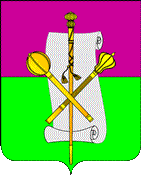 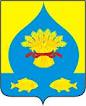 Мостовской район.                                            Северский район.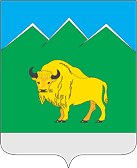 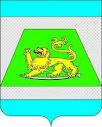 Красноармейский район.                                    Динской район.   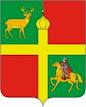 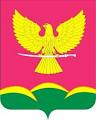 Тихорецкий район.                                          Темрюкский район.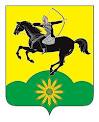 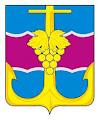 